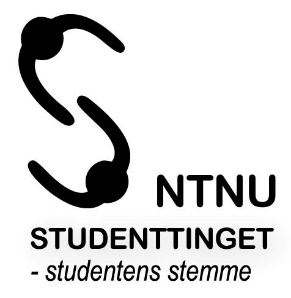 MØTEREFERATArbeidsutvalgsmøte 31/18Dato: 21.11.18-  Kl. 09.15-11.05 Møtested: Møterom 3Til:	Arbeidsutvalget	Studentrepresentantene i Styret	KontrollkomiteenTil stede:	Felipe Fawcett, Stig- Martin Liavåg, Sindre Kristian Alvsvåg, Thiren SriskantharajahFrafall: 	Jim André Gjerde og Håkon HeintzObservatør:	Viktor Opke(KK), Philip L. Jackson og Siri Arnesen(styrerepresentanter)Referent: 	Hege Hoem SpjøtvoldO-sak 86/18		Orienteringer i ArbeidsutvalgetTatt til orientering.O-sak 87/18		Orienteringer av styrerepresentanteneTatt til orientering.O-sak 88/18		Godkjenning av AU-referat 30/18Godkjent med de endringer som kommer frem under møtet.AU-sak 66/18	Rutiner ved medieopptakThiren innleder saken.Saken diskuteres.VedtakAU diskuterer saken og Thiren tar med seg innspillene videre.AU-sak 73/18	Tildeling av refusjonsmidler ved bruk av NTNU grafisk senterKine innleder saken.Det stilles spørsmål til saken. Det diskuteres om man skal innvilge hele søknadsbeløpet og hva man bør gjøre videre.VoteringDet stemmes over helheten.Helheheten vedtas enstemmig.VedtakArbeidsutvalget tildeler midler etter vedlagte tabell.AU-sak 74/18	Søknad om prosjektmidler fra Realfagsdagene¨Kine innleder saken.Det stilles spørsmål til saken.VoteringDet stemmes over helheten.VedtakArbeidsutvalget avslår søknaden om prosjektmidler til Realfagsdagene.AU-sak 75/18	Søknad om prosjektmidler fra PsykologidageneKine innleder saken.Det stilles spørsmål til saken.VoteringDet stemmes over helheten.VedtakArbeidsutvalget avslår søknaden om prosjektmidler til Psykologidagene.AU-sak 76/18	NSOs prinsipprogramSindre innleder saken.Det stilles spørsmål til saken.Saken diskuteres.VedtakAU drøfter saken og kommer med tilbakemeldinger til NSO innen fristen 17. januarAU-sak 77/18	Høring TildelingsforskriftenThiren innleder saken.Det diskuteres hvordan man skal gå ut med høringen og hvem Studenttinget skal sende den til.VedtakArbeidsutvalget sender ut høring om tildelingsforskriften bredt; til de stedlige parlamentene, studentrådene, linjeforeninger, medlemmer av studenttinget samtstudenter i forvaltningsutvalgene. Fristen bør settes til 28. januar. AU-sak 78/18	Ny organisatorisk ordning for læringsmiljøarbeid og utdanningspolitikkThiren og Stig-Martin innleder saken.Saken diskuteres.VedtakInnspillene tas med videre for videre prosess.EventueltStig-Martin: Lurer på hva STi bør gjøre videre med resolusjonen som ble vedtatt sist STi-møte. Det foreslås å sende den til Dusken og publisere den på nettsiden.Thiren: #BevarStipendet ønsker å arrangere demonstrasjoner 29.november og lurer på om AU vil bidra med å arrangere det her i Trondheim. Siri tar ansvar for videre organisering.Philip: Vil ha innspill til høring på studentmobilitet. Felipe er på saken og vil samarbeide med Philip.Møtet heves 11.04.Sindre Kristian Alvsvåg /s/					Kine Sørli/s/		Leder STi							ReferentOversikt over REPRO-søknaderhøsten 2018Oversikt over REPRO-søknaderhøsten 2018Organisasjon/foreningSøknadsbeløp50% av søknadsbeløpet/maksgrenseJustert beløpSukkerhuset Kjeller4339,15 2169,5752169,575Norsk Start265613280H.M Aarhønen22865,71000010000Hybrida20952,11000010000Synapsen Linjeforeningsavis24055,061000010000RISS tidsskrift17830,558915,2758915,275Indian Students forum2816,51458,251408,25Linjeforeningen Nabla30174,51000010000Yata Trondheim1236618618Abakus4390,742195,372195Timini14883,947441,977441,97Erudio3262,381631,191631,19EMiL1508075407540Omega Bulletin16064,280328032NTNUI Dans15127,77563,857563,85Volvox & Alkymisten28097,691000010000Effektiv Altruisme2136,251068,1251068,125Trondheim KristeligeStudentlag4580,192290,0952290,1Foetus Ex Ore20816,81000010000Smørekoppen12283,186119,096119,09Medisineravisen Nocebo19651,99825,959825,95Eureka Linjeforening29291464,51464,5Linjeforeningen Delta21222,671000010000Sum307452,2139661,24138282,875